Aid to the Church in Need PRIMARY LENT CAMPAIGN 2021Charity & Fundraising: Sponsorship Form (see next page for your sponsorship form)If you would like to be included on our schools’ mailing list please as your teacher to tick here:Your teacher can email or send your registration to: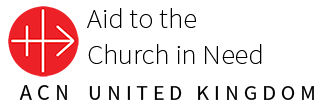 PLEASE WRITE HERE:MY NAME:NAME AND ADDRESS OF SCHOOL:TYPE OF EVENT:DATE:Errol PalmerSchools and Youth Officererrol.palmer@acnuk.orgTEL +44 (0)208 661 5154 Contact details for the ACN UK National Office: Aid to the Church in Need UK  12-14 Benhill AvenueSutton, Surrey SM1 4DAFacebook: www.facebook.com/acnukTwitter: @acn_ukInstagram: aidtothechurchinneed_uk@aidtothechurchBridget TeasdaleNW Schools & Events CoordinatorBridget.Teasdale@acnuk.orgTEL: 01524 388739Contact details for the ACN NW Office: Aid to the Church in Need UKOffice 7-4-4, Cameron House, White Cross Quarry Road,  Lancaster LA1 4XQFacebook: www.facebook.com/acnuk.northwestTwitter: @ACNUK_NWInstagram:  @acnuknwClair Sweeneyclair.sweeney@acnuk.orgSchools & Events Coordinator in ScotlandTEL: 01698 337 470 Contact details for the ACN Scotland office: Aid to the Church in Need UKOffice 2.9, Dalziel Building, 7 Scott Street, Motherwell ML1 1PN, ScotlandFacebook: www.facebook.com/acn.scotland.officeTwitter: @ACN_ScotlandName of sponsorHow much I will be sponsored forContact/email/school/phone of sponsor